Kliendisündmuse briif 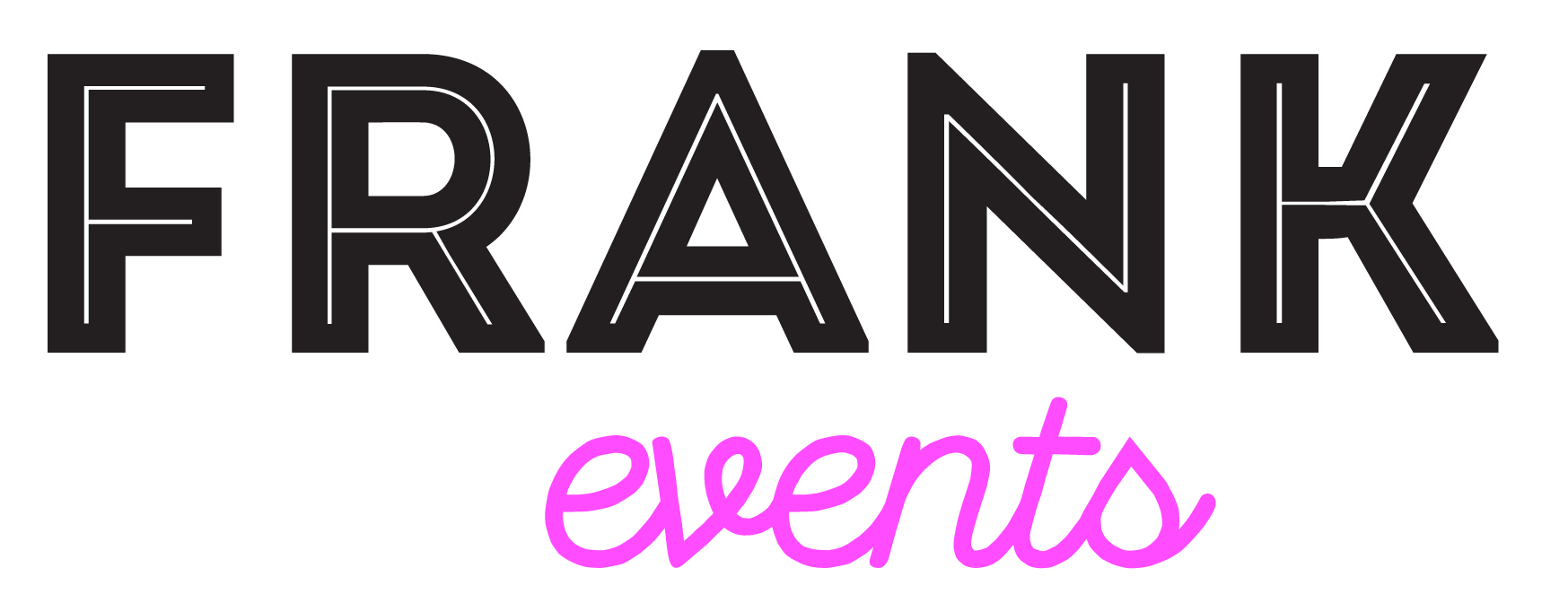 Kliendisündmuse korraldamine on üks olulisemaid 
turundustegevuste osasid. Turunduskommunikatsioon 
toimib vaid siis kui selle “koostisosad” on hästi valitud ning integreeritud ühte tervikusse. Sündmuse keskmes on klient ehk külaline ning kogu projekti mõte on luua väärtust tarbija vaatenurgast lähtudes. Hästi korraldatud sündmus annab brändile nähtavust ja luua positiivset suhtumist brändi, 
aitab muuta arvamusi/hoiakuid positiivses suunas ning 
motiveerib proovima erinevaid tooteid.Mõttekohad päringu koostamisel:mis on sündmuse sisuks;millist brändi sõnumit/tegevusvaldkonda peaks sündmus enim kõnetama;millised on tasuvuse seisukohalt parimad kliendid;kui palju on osalejaid oodata;millises keskkonnas võiks Teie sündmus aset leida 
(millistele märksõnadele võiks asukoht vastata);kui palju on mõistlik ja kasulik investeerida kindlatesse klientidesse ehk eelarve;mida olete varasemalt teinud oma ettevõtte 
sisekommunikatsiooni valdkonnas.Kliendid on peamine tuluallikas organisatsioonile ning 
korrektne turunduskommunikatsioon on investeering 
kliendibaasi väärtuse kasvatamiseks.Meie soov on muuta sündmus Teile kasumlikuks ning 
10-aastane kogemus sündmuste korraldamisel aitab soovitud eesmärki kindlasti saavutada. Aitäh!